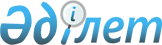 О переименовании улиц в населенных пунктах Переменовского сельского округа Бородулихинского районаРешение акима Переменовского сельского округа Бородулихинского района Восточно-Казахстанской области от 8 июня 2018 года № 3. Зарегистрировано Управлением юстиции Бородулихинского района Департамента юстиции Восточно-Казахстанской области 29 июня 2018 года № 5-8-162
      Примечание РЦПИ.

      В тексте документа сохранена пунктуация и орфография оригинала.
      В соответствии с пунктом 2 статьи 35 Закона Республики Казахстан от 23 января 2001 года "О местном государственном управлении и самоуправлении в Республике Казахстан", подпунктом 4) статьи 14 Закона Республики Казахстан от 8 декабря 1993 года "Об административно -территориальном устройстве Республики Казахстан", заключения Восточно-Казахстанской областной ономастической комиссии от 2 марта 2018 года и учитывая мнение населения, аким Переменовского сельского округа РЕШИЛ:
      1. Переименовать улицы в населенных пунктах Переменовского сельского округа Бородулихинского района:
      1) в селе Переменовка улицу Советская - на улицу "Болашақ";
      2) в селе Орловка улицу Октябрьская - на улицу "Школьная";
      2. Государственному учреждению "Аппарат акима Переменовского сельского округа Бородулихинского района Восточно-Казахстанской области" в установленном законодательством Республики Казахстан порядке обеспечить:
      1) государственную регистрацию настоящего решения в территориальном органе юстиции;
      2) в течение десяти календарных дней после государственной регистрации настоящего решения направить его копии в бумажном и электронном виде на казахском и русском языках в Республиканское государственное предприятие на праве хозяйственного ведения "Республиканский центр правовой информации" для официального опубликования и включения в Эталонный контрольный банк нормативных правовых актов Республики Казахстан;
      3) в течение десяти календарных дней после государственной регистрации настоящего решения направление его копии на официальное опубликование в периодические печатные издания, распространяемых на территории Бородулихинского района;
      4) размещение настоящего решения на интернет-ресурсе акимата Бородулихинского района после его официального опубликования.
      3. Контроль за исполнением настоящего решения оставляю за собой.
      4. Настоящее решение вводится в действие по истечении десяти календарных дней после дня его первого официального опубликования.
					© 2012. РГП на ПХВ «Институт законодательства и правовой информации Республики Казахстан» Министерства юстиции Республики Казахстан
				
      Аким сельского округа 

Б. Садыкова
